Diaspora Dialogues National Mentoring Program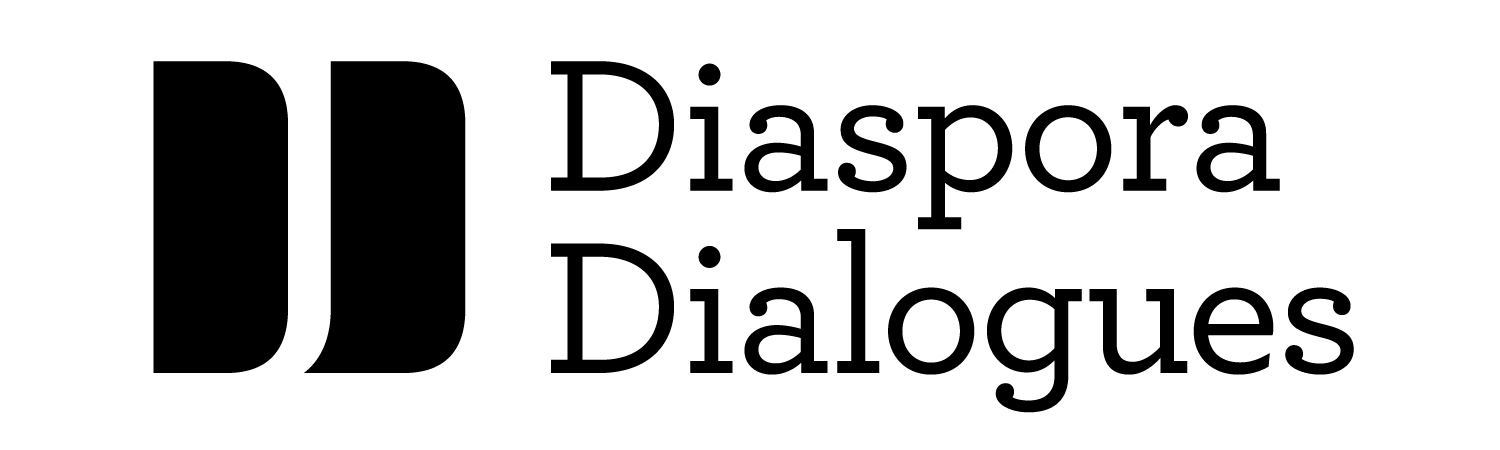 Open Call Application Form, 2023Please print clearly and complete in full.Name: _______________________________________________________________________Address: _____________________________________________________________________Phone number: _______________________________________________________________Title: ________________________________________________________________________Type of work: □ Novel  □ Short story collection  □ Poetry collection Submission Checklist□ Completed submission form□ Sample from a manuscript at full draft, or near full draft, stage □ Short biographical paragraph□ One-page description of the workTotal page count of submission (including this page): ____________Please email submissions by 11:59 EST October 31 2023 to: zalika@diasporadialogues.com  